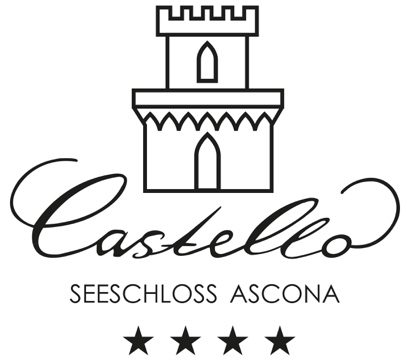 Vini consigliatiSauvignon Collio Cerò 2017Venica-Venica Dolegna del Collio / FriuliCHF 58Barbaresco 2015Fratelli Giacosa Fratelli Giacosa, Neive / PiemonteCHF 68.--Menu Ascona Jazz NightGamberoni speziati con asparagi grigliati e insalata di quinoaOrientalisch gewürzte Gamberoni mit Quinoa Salat und SpargelnDoppio Entrecote dalla grigliaChimichurri e purea di patate dolceInsalata di cavolo bianco Doppeltes Entrecote vom Grill mit leicht pikanter argentinischer KräutersauceSüsse gestämpfte Kartoffeln Weisskrautsalat Ananas grigliato con sorbetto al limone e melissaGegrillte Ananas mit Zitronen-Melisse Sorbet CHF 68.— per persona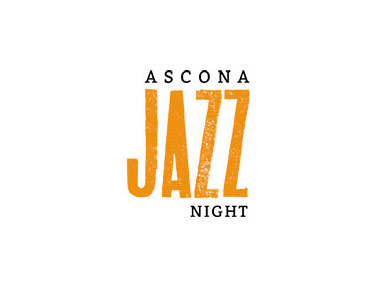 